Vidéo "mécanismes du cancer"Le cancer n'évolue pas de façon linéaire et mécanique comme on l'imagine.Les différents modèles de l'évolution de la maladie dans cette vidéo.https://www.youtube.com/watch?v=pbGZdyUCITc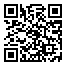 